Do czego służy Monitoring wizyjny EX?Monitoring wizyjny EX jest przeznaczony głównie do stref zagrożonych eksplozją. Przeczytaj nasz artykuł i dowiedz się więcej o tym sprzęcie!Monitoring wizyjny z certyfikatem EXZastanawiasz się w jaki sposób działa monitoring wizyjny EX? Obraz przesyłany jest do centrum odbiorczego, w którym można bezpiecznie oglądać obszar lub obiekt. Dzięki temu można w bezpieczny sposób przeciwdziałać potencjalnym zagrożeniom. Kamery umożliwiają obserwowanie niebezpiecznych stref z bezpiecznej odległości. Zainwestowanie w tego typu sprzęt na pewno podnosi poziom bezpieczeństwa w danym obiekcie o podwyższonym ryzyku zagrożenia.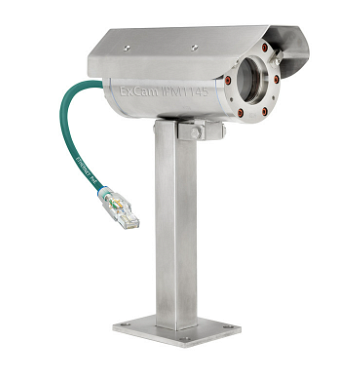 Gdzie sprawdzi się monitoring wizyjny?Monitoring wizyjny z certyfikatem EX sprawdzi się w wielu miejscach o wysokim poziomie zagrożenia wybuchem m. in.:l elektrowniel kopalniel obszary wojskowel poligon wojskowyl oczyszczalnie ściekówl fabryki chemicznel hangaryl platformy wiertniczel biogazownieCo dodatkowo warto wiedzieć?Oferowany przez różnych producentów monitoring wizyjny został zaprojektowany do określonych zastosowań. Od prostych kamer statycznych po kamery wyposażone w inteligentne funkcje przybliżenia z systemem audio oraz kamerą obrotową. Szczególnie rekomendujemy kamery analogowe oraz cyfrowe oferowane przez firmę DACPOL. Posiadają asortyment od zaufanych i sprawdzony dostawców. Dzięki temu mogą być Państwo pewni wysokiej jakości.